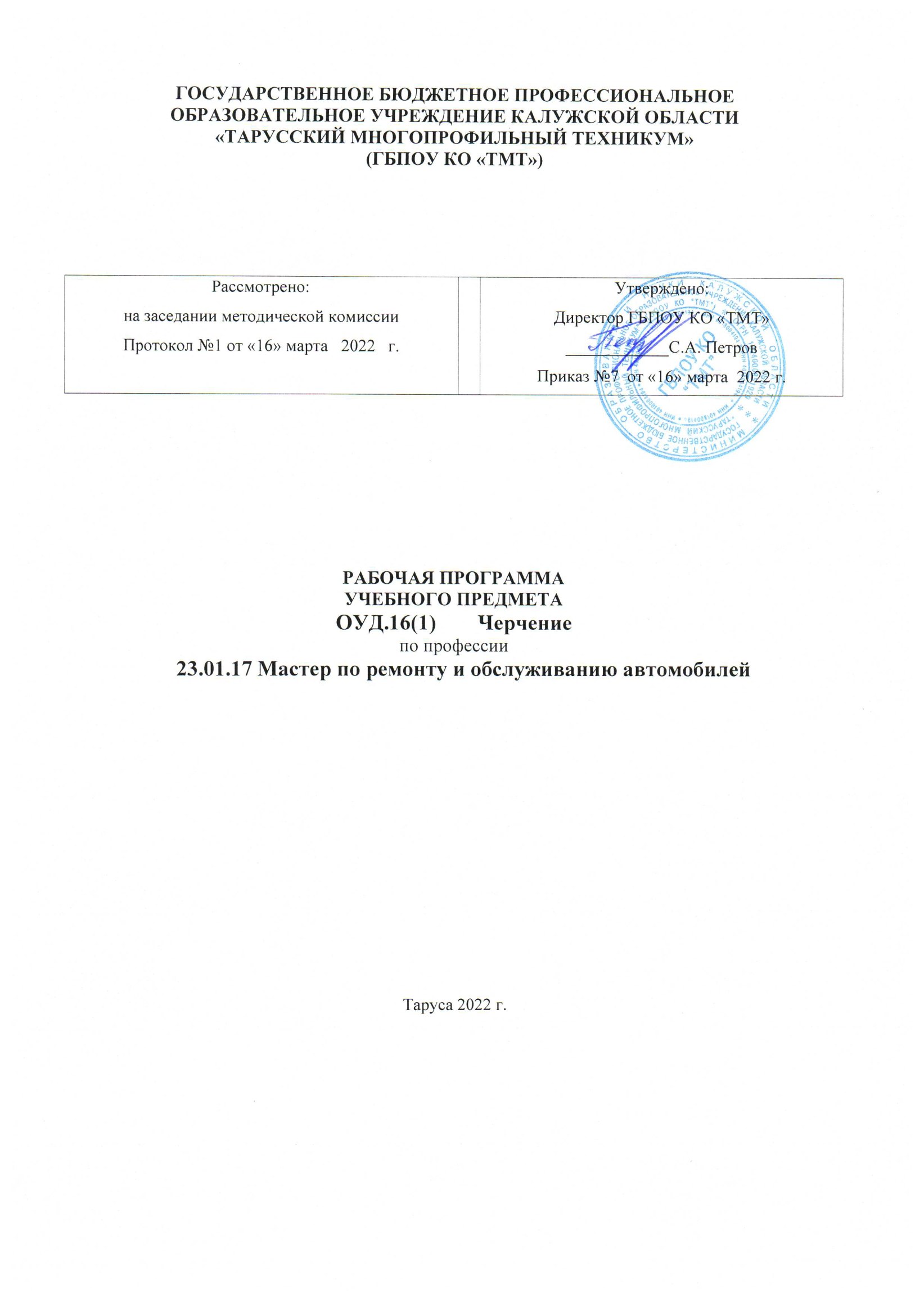 Рабочая программа учебной дисциплины «Черчение» разработана на основе:1.Федерального государственного образовательного стандарта среднего общего образования (далее ФГОС СОО) (приказ Минобрнауки России от 17 мая 2012 г. № 413),2.Примерной программы общеобразовательной учебной дисциплины «астрономия» для профессиональных образовательных организаций, рекомендованной Федеральным государственным автономным учреждением «Федеральный институт развития образования» (ФГАУ «ФИРО»), в качестве примерной программы для реализации основной профессиональной образовательной программы СПО на базе основного общего образования с получением среднего общего образования (Протокол № 3 от 21 июля 2015 г. Регистрационный номер рецензии 371 от 23 июля 2015 г. ФГАУ «ФИРО».Организация-разработчик: ГБПОУ КО «ТМТ »         Разработчик: Михалев С.Б., преподаватель первой квалификационной категории1. паспорт рабочей ПРОГРАММЫ УЧЕБНОЙ ДИСЦИПЛИНЫОП.05 Основы технического черчения1.1. Область применения рабочей программыПрограмма учебной дисциплины ОП.05 Основы технического черчения является частью программы подготовки квалифицированных рабочих, служащих в соответствии с ФГОС СПО по профессии 23.01.17 Мастер по ремонту и обслуживанию автомобилей, входящим в состав укрупненной группы профессий 23.00.00 Техника и технологии наземного транспорта, разработана на основании примерной программы учебной дисциплины Автомеханик.Программа учебной дисциплины может быть использована в дополнительном профессиональном образовании (в программах повышения квалификации и переподготовки) и профессиональной подготовке по профессиям рабочих: 23.01.17 Мастер по ремонту и обслуживанию автомобилей1.2. Место учебной дисциплины в структуре программы подготовки квалифицированных рабочих, служащих: дисциплина входит в общепрофессиональный цикл.1.3. Цели и задачи учебной дисциплины – требования к результатам освоения дисциплины:В результате освоения учебной дисциплины обучающийся должен уметь:читать чертежи, эскизы и схемы узлов и деталей автомобиля;выполнять эскизы и схемы узлов и деталей автомобиля;читать чертежи и эскизы, простые электрические и монтажные схемы, узлов и деталей автомобиля;выполнять чертежи и эскизы, узлов и деталей автомобиля;В результате освоения учебной дисциплины обучающийся должен знать:требования единой системы конструкторской документации (ЕСКД);виды нормативно-технической документации;основные правила построения виды чертежей и схем; чертежей, эскизов и схем;правила чтения технической и конструкторско-технологической документации;виды чертежей узлов и деталей автомобиля;виды чертежей электрических схем;1.4. Результаты освоения учебной дисциплины Результатом освоения учебной дисциплины является овладение обучающимися профессиональными (ПК) и общими (ОК) компетенциями:1.5. Количество часов на освоение программы учебной дисциплины:максимальной учебной нагрузки обучающегося 42 часа, в том числе:обязательной аудиторной учебной нагрузки обучающегося 42 часа .2. СТРУКТУРА И  СОДЕРЖАНИЕ УЧЕБНОЙ ДИСЦИПЛИНЫ2.1. Объем учебной дисциплины и виды учебной работы2.2. Тематический план и содержание учебной дисциплины ОП.05 Основы технического черчения3. условия реализации программы дисциплины.3.1. Требования к минимальному материально-техническому обеспечениюРеализация программы дисциплины требует наличия учебного кабинета  «Основы технического черчения».Оборудование учебного кабинета:- посадочные места по количеству обучающихся;- рабочее место преподавателя;- комплект учебно-наглядных пособий «Основы инженерной графики»;- комплект бланков технологической документации.Технические - компьютер.3.2. Информационное обеспечение обученияОсновная литература:Бродский А.М. Черчение (металлообработка): учебник для нач.проф.образования. М., Изд. центр Академия 2013.4. Контроль и оценка результатов освоения Дисциплины.Контроль и оценка результатов освоения дисциплины осуществляется преподавателем в процессе проведения практических занятий и лабораторных работ, тестирования, а также выполнения обучающимися индивидуальных заданий, проектов, исследований.КодНаименованиеПК 1.2.Выполнять работы по различным видам технического обслуживания.ПК 1.3.Разбирать, собирать узлы и агрегаты автомобиля и устранять неисправности.ПК 2.3.Осуществлять техническое обслуживание транспортных средств в пути следования.ПК 2.4.Устранять мелкие неисправности, возникающие во время эксплуатации транспортных средствОК 01.Выбирать способы решения задач профессиональной деятельности, применительно к различным контекстам.ОК 02.Осуществлять поиск, анализ и интерпретацию информации, необходимой для выполнения задач профессиональной деятельностиОК 03.Планировать и реализовывать собственное профессиональное и личностное развитие.ОК 04.Работать в коллективе и команде, эффективно взаимодействовать с коллегами, руководством, клиентами.ОК 05.Осуществлять устную и письменную коммуникацию на государственном языке с учетом особенностей социального и культурного контекста.ОК 06.Проявлять гражданско-патриотическую позицию, демонстрировать осознанное поведение на основе традиционных общечеловеческих ценностей.ОК 07.Содействовать сохранению окружающей среды, ресурсосбережению, эффективно действовать в чрезвычайных ситуациях.ОК 08.Использовать средства физической культуры для сохранения и укрепления здоровья в процессе профессиональной деятельности и поддержания необходимого уровня физической подготовленности.ОК 09.Использовать информационные технологии в профессиональной деятельности.ОК 10.Пользоваться профессиональной документацией на государственном и иностранном языках.ОК 11.Планировать предпринимательскую деятельность в профессиональной сфереВид учебной работыКоличество часов Максимальная учебная нагрузка (всего)45Обязательная аудиторная учебная нагрузка (всего) 45в том числе:практические работы18Промежуточная  аттестация в форме дифференцированного зачета  Промежуточная  аттестация в форме дифференцированного зачета  Наименование разделов и темСодержание учебного материала, практические занятия, внеаудиторная самостоятельная работа обучающихсяОбъем часовУровень освоенияРаздел 1. Общая часть.ВведениеСодержание учебного материалаВведениеЦели и задачи предмета. Общие сведения о стандартизации. Стандарты ЕСКД.21Тема 1. Основные правила оформления чертежей Содержание учебного материалаОформление чертежей: Расположение видов на чертеже. Линии чертежа. Формат, рамка и основная надпись чертежа. Масштабы.Основные сведения о размерах. Обозначение шероховатости поверхностей22Практическая работа1.Выполнение упражнений с нанесением размеров и шероховатости23Тема 2. Практическое применение геометрических построений Содержание учебного материалаАнализ графического состава изображенийПостроение углов. Деление окружности на равные частиСопряженияЛекальные кривые22Практическая работа1. Деление окружности на равные части23Тема 3. Аксонометрические проекцииСодержание учебного материалаПонятие о проектировании Построение аксонометрических проекцийТехническое рисование22Практическая работаПостроение проекций геометрических тел.23Тема 4.Чертежи в системе прямоугольных проекцийСодержание учебного материалаСпособ прямоугольного проецированияПлоскости проекцийКомплектный чертежПроекции геометрических телПроекции точки, лежащей на поверхности предметаВыполнение эскизовСпособы определения натуральной величины отрезка прямой линии и плоской фигурыВзаимное пересечение поверхностей геометрических тел 222Практическая работаПостроение третьей проекции предмета23Тема 5. Сечения и разрезыСодержание учебного материала1. Сечения 2. Общие сведения о разрезах. Классификация разрезов222Практическая работаПостроение сечений.Построение простых разрезов.223Раздел 2. Машиностроительное черчениеТема 1. Рабочие чертежи деталей.Содержание учебного материала22Расположение видов на чертежах.Местные, дополнительные виды. Выносные элементы. Условности и упрощения на чертежах деталей Назначение размеров, отклонений. Чертежи стандартных деталей, зубчатых колес, пружин.222Практические работы.233Выполнение чертежей стандартных деталей, зубчатых передач и пружинТема 2. Сборочные чертежиСодержание учебного материала222Сборочный чертеж. Правила выполнения сборочного чертежаПоследовательность чтения сборочного чертежаСпецификация. Определение. Порядок составления.Практические работы.233Выполнение и чтение сборочных чертежейТема 3. Схемы Содержание учебного материала Определения. Термины. Виды и типы схем. Правила выполнения схем.Кинематические схемы. Чтение кинематических схем.Гидравлические и пневматические схемы.222Практическая работа233Чтение схем.Дифференцированный зачетДифференцированный зачет1333Всего45Результаты обучения(освоенные умения, усвоенные знания)Формы и методы контроля и оценки результатов обучения 12Умения:  читать рабочие и сборочные чертежи и схемы. практическая работавыполнять эскизы, технические рисунки  и простые чертежи деталей их элементов и узлов.практическая работа,контрольная работа.Знания:виды нормативно-технической и производственной документации.внеаудиторная самостоятельная работа (индивидуальное практическое задание)правила чтения технической документации.внеаудиторная самостоятельная работа (индивидуальное практическое задание)способы графического представления объектов, пространственных образов и схем.практическая работа,контрольная работа.правила выполнения чертежей, технических рисунков и эскизов контрольная работа техника и принципы нанесения размеров практическая работа,контрольная работа.